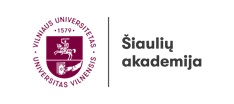 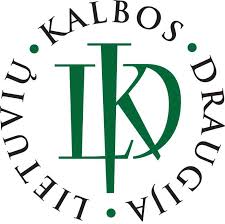 Dešimtoji respublikinė konferencija-seminarasGIMTOJI KALBA MOKYKLOJE2021 m. kovo 10 d.Lietuvių kalbos dienų renginys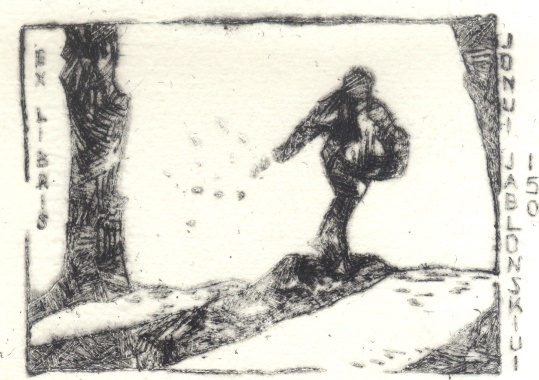 Eglė Kudulytė, 2010Organizuoja:Lietuvių kalbos draugijaVilniaus universiteto Šiaulių akademijos Regionų plėtros institutasVilniaus universiteto  Šiaulių akademijos Mokymosi visą gyvenimą centrasLeidykla „Lucilijus“Kelmės rajono savivaldybėŠiaulių universitetinė gimnazijaKonferencijos tikslas – skatinti domėjimąsi gimtąja kalba ir tarme, lietuvių kalbos ugdymu ir puoselėjimu formaliajame ir neformaliajame ugdyme;palaikyti glaudžius ryšius su lietuvių kalbos ir literatūros, kitų dalykų mokytojais, kitose institucijose dirbančiais lituanistais;sudaryti jiems palankesnes sąlygas tobulėti, kelti savo kvalifikaciją, dalytis patirtimi, skaityti pranešimus;skleisti aukštųjų mokyklų dėstytojų patirtį.Konferencijos programa  10.00–10.10 Konferencijos atidarymas. Prisijungimo nuoroda: http://inx.lv/EeIYĮžanginis žodis. Konferencijos organizacinio komiteto pirmininkė prof. dr. Genovaitė Kačiuškienė, dr. Ona Laima Gudzinevičiūtė.10.10–11.50 Plenarinių pranešimų sesija.Pirmininkė prof. dr. Genovaitė Kačiuškienė10.10–10.30 Rita Urnėžiūtė (Mokslo ir enciklopedijų leidybos centro „Gimtosios kalbos“ žurnalo redakcija). Metų žodžio rinkimai ir mokykla.10.30–10.50 Kostas Čaplinskas (Šiaulių r. Kuršėnų Lauryno Ivinskio gimnazijos IIIGB klasė). Pandemijos įtaka žmonių asociacijoms.10.50–11.10 Genovaitė Kačiuškienė (Kalbos ir kultūros institutas  „Lingua Lituanica“). Lietuvių kalba ir kultūra Matejaus Belo universiteto „Europos kultūrų studijų“ programos kontekste.11.10–11.30 Živilė Klimienė (Kelmės Jono Graičiūno gimnazija). Leidybos centras mokykloje: nuo idėjos iki rezultato.11.30–11.50 Aušra Ganusauskienė (Kauno kolegijos Menų ir ugdymo fakulteto Kalbų centras). Mokinių keiksmažodžiai.11.50– 12.00   Pertrauka.12.00– 14.45 Teminės sekcijos.I teminė sekcija. Lietuvių kalba: situacija, problemos, ugdymas 
Sekcijos nuoroda: http://inx.lv/EeyTPirmininkė doc. dr. J. Vaskelienė12.00–12.15 Giedrė Čepaitienė (ŠU profesorė, daktarė). Dėl veiksmažodžių rašybos mokymo.12.15–12.30 Aida Čižikaitė (LSMU Kalbų ir edukacijos katedra). Nuostatų dinamika: kalbos kultūros veiksnys.12.30–12.45 Eglė Dumšienė (Šiaulių valstybinė kolegija). Kalba elektroninėje terpėje: kai kurių skiriamųjų ženklų vartosena.12.45–13.00 Rokas Gedrimas (Šiaulių profesinio rengimo centro Technologijų skyrius, III gimn. klasė). Prarastos kalbos beieškant.13.00–13.15 Regina Kvašytė (Vilniaus universiteto Šiaulių akademijos Regionų plėtros institutas). Lituanistiniai aspektai asociacijos „Baltų centras“ veikloje.13.15–13.30 Aldona Mazolevskienė (VDU Švietimo akademija). Priešmokyklinio amžiaus kitakalbių vaikų lietuvių kalbos fonetiniai ypatumai. 13.30–13.45 Rasa Mazaliauskaitė (Šiaulių Gegužių progimnazija). Literatūros, kalbos ir kitų dalykų integravimas taikant stotelių metodą.13.45–14.00 Jurgita Macienė (Šiaulių valstybinė kolegija). Kiekybinė baigiamųjų darbų rengėjų raštingumo analizė.14.00–14.15 Jolanta Vaskelienė (Vilniaus universiteto Šiaulių akademijos Regionų plėtros institutas). Dėl daiktavardžių darybos būdų.14.15–14.30 Rugilė Miškinytė (Vilniaus universiteto Taikomosios kalbotyros magistrantė). 11 klasių mokinių gimtosios lietuvių kalbos žodyno dydis.14.30–14.45 Ugnė Kniūraitė (Kelmės rajono Kražių Žygimanto Liauksmino gimnazijos IIIG klasė). Palyginimai Lauros Sintijos Černiauskaitės romane „Benedikto slenksčiai“.II teminė sekcija. Literatūra: problemos ir perspektyvosSekcijos nuoroda: http://inx.lv/EexePirmininkė prof. dr. Dž.Maskuliūnienė12.00–12.15 Gitana Trinkaitė (Šiaulių „Romuvos“ gimnazija). Jauno žmogaus santykis su literatūra mokykloje – misija įmanoma.12.15–12.30 Julija Moldavanceva (Šiaulių „Santarvės“ gimnazijos III klasė).Kristijono Donelaičio „Metų“ pasaulis ir „Metai“ pasauliui.12.30–12.45 Sandra Karenauskienė (Radviliškio Lizdeikos gimnazija). Kartu mes galime: socialinė atsakomybė (Bitė Vilimaitė ,,Kada piešime perlinę vištelę?“).12.45–13.00 Aurimas Markevičius (Vilniaus Jono Laužiko konsultacinis mokymo centras). Mistika ir vaizduotės žaismas Vytauto Mačernio „Vizijose“.13.00–13.15 Džiuljeta Maskuliūnienė (Vilniaus universiteto Šiaulių akademijos Regionų plėtros institutas). Lietuvių paauglių literatūra atnaujinamoje lietuvių kalbos ir literatūros pagrindinio ugdymo bendrojoje programoje.13.15–13.30 Lolita Narbutienė (Šiaulių Simono Daukanto gimnazija). Emocinio intelekto ugdymo lietuvių literatūros pamokose problemos bei galimybės.13.30–13.45 Asta Stulpinienė (Kelmės „Kražantės“  progimnazija). Lietuvių kalbos  bei literatūros ir kitų dalykų  integravimas – patirtinis ugdymas.13.45–14.00 Branguolė Šimkūnienė (Šiaulių profesinio rengimo centras, Lietuvos biblioterapijos asociacija). Biblioterapija. Jos galimybių kelias švietimo sistemoje.14.00–14.15 Virginija Balsevičiūtė-Šlekienė (VDU Švietimo akademija). Sovietmečio poezija mokyklose.14.15–14.30 Laura Zigmantienė (KTU Inžinerijos licėjus). Skaitymo reikšmė vyresnių klasių moksleivių vertybinių nuostatų formavimuisi.14.45-15.00 Pertrauka.15.00. Diskusija. Konferencijos apibendrinimas: prof. dr. Genovaitė Kačiuškienė, prof. dr. Dž. Maskuliūnienė, doc. dr. Jolanta Vaskelienė.
Prisijungimo nuoroda: http://inx.lv/EeIYOrganizacinis komitetas:pirmininkė – prof. dr. Genovaitė Kačiuškienė (Lietuvių kalbos draugija) nariai:doc. dr. Rima Bakutytė (VU Šiaulių akademija)dr. Ona Laima Gudzinevičiūtė (Kelmės rajono savivaldybė)doc. dr. Rūta Kazlauskaitė (Šiaulių „Santarvės” gimnazija, VU Šiaulių akademija)doc. dr. Regina Kvašytė (VU Šiaulių akademija)lekt. Algirdas Malakauskas (Lietuvių kalbos draugijos Šiaulių skyrius)mokytoja ekspertė Vida Marcišauskaitė (Šiaulių universitetinė gimnazija) prof. dr. Bronius Maskuliūnas (VU Šiaulių akademija)prof. dr. Džiuljeta Maskuliūnienė (VU Šiaulių akademija)doc. dr. Edita Musneckienė (VU Šiaulių akademija)Danguolė Vasiliauskienė (K. J. Vasiliausko įmonė-leidykla „Lucilijus“)doc. dr. Jolanta Vaskelienė (VU Šiaulių akademija)Informacija:Genovaitė KačiuškienėMobil. tel. 8 686 00 903, el. p. geno@splius.lt  Vilniaus universiteto Šiaulių akademijos Mokymosi visą gyvenimą centrasTel. 8 (41) 595 854, el. p. birute.brackiene@sa.vu.ltSpecialistė Birutė Bračkienė